Rochdale Communities Fund – 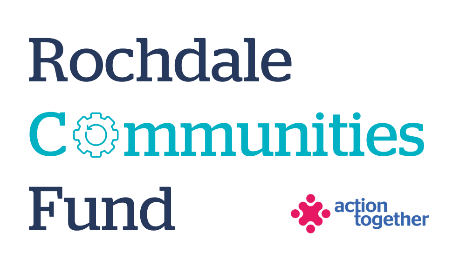 Home from Hospital Fund – Prevention and Wellbeing                 Application Form  (Up to £10,000 or £25,000)Section One: Your OrganisationSection Two: Your projectSection Three: Supporting DocumentsPlease provide a copy of your governing document. All successful applicants will be required to supply a copy of the following information as part of the grant agreement, prior to any funding being released.  Section Four: Grant Declaration I certify that the information contained in this application is correct. I understand that if in any way the information is not correct, the application may be disqualified, or any grant awarded may be repayable on request.If the information changes in any way I will inform Action Together as soon as possible.Name of Organisation:Address of Organisation:	Contact Details:Main Contact	Second ContactName:Position in group:Telephone Number:Mobile Number:Email address:Address (including postcode):Yes NoAre you based or working in the Rochdale Borough with beneficiaries from the area?Please tick the area (s) that will benefit:RochdaleHeywoodMiddletonLittleboroughBoroughwideAre you a member of Action Together? (if not, you will need to become a member to access this grant.  We can help you with this.)Do you have a governing document?Do you have a bank account in the organisation’s name with at least two unrelated signatories?Are you a non-profit organisation where all surplus is re-invested back into the community?Have you spoken to a Community Development Worker before completing this application form? (if not and you wish to arrange a conversation, please request to speak to a member of the Rochdale Development Team by emailing development@actiontogether.org.uk. We encourage all organisations to speak with a Community Development Worker before submitting an application.)Please indicate which of the following groups will be supported with their health and wellbeing through your projectPlease indicate which of the following groups will be supported with their health and wellbeing through your projectPeople living in care homesOlder people receiving homecare or informal support in their own homesCarers for older peopleother groups at high risk of hospital admission (please list below):What is the name of your project?What is the name of your project?What amount of funding are you applying for?What amount of funding are you applying for?£10,000£25,000£25,000What is your idea  - We would like to know how your project will help local people and how it fits in with the aims of the fund and the priorities that you have ticked. What is your idea  - We would like to know how your project will help local people and how it fits in with the aims of the fund and the priorities that you have ticked. What is your idea  - We would like to know how your project will help local people and how it fits in with the aims of the fund and the priorities that you have ticked. What is your idea  - We would like to know how your project will help local people and how it fits in with the aims of the fund and the priorities that you have ticked. What is your idea  - We would like to know how your project will help local people and how it fits in with the aims of the fund and the priorities that you have ticked. What is your idea  - We would like to know how your project will help local people and how it fits in with the aims of the fund and the priorities that you have ticked. What is your idea  - We would like to know how your project will help local people and how it fits in with the aims of the fund and the priorities that you have ticked. What is your idea  - We would like to know how your project will help local people and how it fits in with the aims of the fund and the priorities that you have ticked. What will you do with the grant?  Please tell us how you will deliver the project (for example,  where, when, what methods would you use, who will be involved).                                                                                                                                            What will you do with the grant?  Please tell us how you will deliver the project (for example,  where, when, what methods would you use, who will be involved).                                                                                                                                            What will you do with the grant?  Please tell us how you will deliver the project (for example,  where, when, what methods would you use, who will be involved).                                                                                                                                            What will you do with the grant?  Please tell us how you will deliver the project (for example,  where, when, what methods would you use, who will be involved).                                                                                                                                            What will you do with the grant?  Please tell us how you will deliver the project (for example,  where, when, what methods would you use, who will be involved).                                                                                                                                            What will you do with the grant?  Please tell us how you will deliver the project (for example,  where, when, what methods would you use, who will be involved).                                                                                                                                            What will you do with the grant?  Please tell us how you will deliver the project (for example,  where, when, what methods would you use, who will be involved).                                                                                                                                            What will you do with the grant?  Please tell us how you will deliver the project (for example,  where, when, what methods would you use, who will be involved).                                                                                                                                            How do you know your project is needed – will it enhance an existing service or meet a known gap?How do you know your project is needed – will it enhance an existing service or meet a known gap?How do you know your project is needed – will it enhance an existing service or meet a known gap?How do you know your project is needed – will it enhance an existing service or meet a known gap?How do you know your project is needed – will it enhance an existing service or meet a known gap?How do you know your project is needed – will it enhance an existing service or meet a known gap?How do you know your project is needed – will it enhance an existing service or meet a known gap?How do you know your project is needed – will it enhance an existing service or meet a known gap?How will you reach the right people with your project? Please let us know any existing relationships you have with NHS teams, or other VCFSE or statutory services to publicise your service or work togetherHow will you reach the right people with your project? Please let us know any existing relationships you have with NHS teams, or other VCFSE or statutory services to publicise your service or work togetherHow will you reach the right people with your project? Please let us know any existing relationships you have with NHS teams, or other VCFSE or statutory services to publicise your service or work togetherHow will you reach the right people with your project? Please let us know any existing relationships you have with NHS teams, or other VCFSE or statutory services to publicise your service or work togetherHow will you reach the right people with your project? Please let us know any existing relationships you have with NHS teams, or other VCFSE or statutory services to publicise your service or work togetherHow will you reach the right people with your project? Please let us know any existing relationships you have with NHS teams, or other VCFSE or statutory services to publicise your service or work togetherHow will you reach the right people with your project? Please let us know any existing relationships you have with NHS teams, or other VCFSE or statutory services to publicise your service or work togetherHow will you reach the right people with your project? Please let us know any existing relationships you have with NHS teams, or other VCFSE or statutory services to publicise your service or work togetherDescribe the outputs (activities to be delivered) and desired outcomes (benefits/changes) of your projectDescribe the outputs (activities to be delivered) and desired outcomes (benefits/changes) of your projectDescribe the outputs (activities to be delivered) and desired outcomes (benefits/changes) of your projectDescribe the outputs (activities to be delivered) and desired outcomes (benefits/changes) of your projectDescribe the outputs (activities to be delivered) and desired outcomes (benefits/changes) of your projectDescribe the outputs (activities to be delivered) and desired outcomes (benefits/changes) of your projectDescribe the outputs (activities to be delivered) and desired outcomes (benefits/changes) of your projectDescribe the outputs (activities to be delivered) and desired outcomes (benefits/changes) of your projectWhen will your project take place? Please include an approximate start and end dateWhen will your project take place? Please include an approximate start and end dateWhen will your project take place? Please include an approximate start and end dateWhen will your project take place? Please include an approximate start and end dateHow many people will directly benefit from the project?How many people will directly benefit from the project?How many people will directly benefit from the project?How many people will directly benefit from the project?How will you capture and demonstrate your impact and learning, during and at the end of your project?How will you capture and demonstrate your impact and learning, during and at the end of your project?How will you capture and demonstrate your impact and learning, during and at the end of your project?How will you capture and demonstrate your impact and learning, during and at the end of your project?How will you capture and demonstrate your impact and learning, during and at the end of your project?How will you capture and demonstrate your impact and learning, during and at the end of your project?How will you capture and demonstrate your impact and learning, during and at the end of your project?How will you capture and demonstrate your impact and learning, during and at the end of your project?Please provide a breakdown of how you will spend the grantPlease provide a breakdown of how you will spend the grantPlease provide a breakdown of how you will spend the grantPlease provide a breakdown of how you will spend the grantPlease provide a breakdown of how you will spend the grantPlease provide a breakdown of how you will spend the grantPlease provide a breakdown of how you will spend the grantPlease provide a breakdown of how you will spend the grantItemBreakdown (how have you worked out your costings?)Breakdown (how have you worked out your costings?)Breakdown (how have you worked out your costings?)Breakdown (how have you worked out your costings?)Breakdown (how have you worked out your costings?)Amount RequestedAmount RequestedTotal amount requested?Total amount requested?Total amount requested?Total amount requested?Total amount requested?Total amount requested?££Can you provide any match funding to this project? If so what does that include (i.e. other funding sources, existing staff capacity, use of space)Can you provide any match funding to this project? If so what does that include (i.e. other funding sources, existing staff capacity, use of space)Can you provide any match funding to this project? If so what does that include (i.e. other funding sources, existing staff capacity, use of space)Can you provide any match funding to this project? If so what does that include (i.e. other funding sources, existing staff capacity, use of space)Can you provide any match funding to this project? If so what does that include (i.e. other funding sources, existing staff capacity, use of space)Can you provide any match funding to this project? If so what does that include (i.e. other funding sources, existing staff capacity, use of space)Can you provide any match funding to this project? If so what does that include (i.e. other funding sources, existing staff capacity, use of space)Can you provide any match funding to this project? If so what does that include (i.e. other funding sources, existing staff capacity, use of space)Required supporting information  Details of a bank account in organisation’s name with at least two unrelated signatories (we will require a copy of a bank statement)  Insurance details (if applicable) (public liability and employers’ liability)  Safeguarding policy (if applicable) Main contact for this project:Role within organisation:Enter name to confirm agreement (instead of a signature)Date:Other Senior contact for the organisation Role within organisation:Enter name to confirm agreement (instead of a signature)Date: